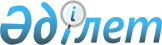 Қазақстан Республикасы Yкiметiнiң 2002 жылғы 5 тамыздағы N 870 қаулысына өзгерiстер енгiзу туралыҚазақстан Республикасы Үкіметінің 2004 жылғы 24 сәуірдегі N 462 қаулысы

      Қазақстан Республикасының Yкiметi қаулы етеді: 

      1. "Семей қаласындағы Ертiс өзенi арқылы көпiрдi пайдалануға қабылдау жөнiндегi мемлекеттiк комиссияны құру туралы" Қазақстан Республикасы Үкiметiнiң 2002 жылғы 5 тамыздағы N 870  қаулысына мынадай өзгерiстер енгiзiлсiн: 

      1-тармақта: 

      Семей қаласындағы Ертiс өзенi арқылы көпiрдi пайдалануға қабылдау жөнiндегi мемлекеттiк комиссияның құрамына мыналар енгiзiлсiн: Қараманов             - Қазақстан Республикасының Индустрия және 

Асқар Ұзақбайұлы        сауда министрлiгi Құрылыс iстерi жөнiндегi 

                        комитет төрағасының орынбасары, төрағаның 

                        орынбасары; Омаров                - Шығыс Қазақстан облысы Семей қаласының 

Нұрлан Срайылұлы        әкiмi, төрағаның орынбасары; Беккер                - Шығыс Қазақстан облыстық мемлекеттiк өртке 

Владимир Робертович     қарсы қызмет бас басқармасы бастығының 

                        орынбасары; Шәкенов               - Шығыс Қазақстан облысы жол полициясы 

Мейрамбек Сәдуақасұлы   басқармасының бастығы;       мынадай: 

"Оранханов            - Шығыс Қазақстан аумақтық энергетика, тұрғын 

Нұрлан Тельманұлы       үй-коммуналдық шаруашылық және көлiк 

                        басқармасының бастығы"       деген жол мынадай редакцияда жазылсын: 

"Оранханов            - Шығыс Қазақстан энергетика, тұрғын 

Нұрлан Тельманұлы       үй-коммуналдық шаруашылық және көлiк 

                        басқармасының бастығы";       көрсетiлген құрамнан: Қажыбаев Амангелдi Қажыбайұлы, Алданиязов Нұрлан Исаұлы, Бектұров Амангелдi Елубайұлы, Тұрлыбаев Мақсат Тұрлыбайұлы, Коншу Владимир Петрович шығарылсын. 

      2. Осы қаулы қол қойылған күнiнен бастап күшiне енедi.        Қазақстан Республикасының 

      Премьер-Министрі 
					© 2012. Қазақстан Республикасы Әділет министрлігінің «Қазақстан Республикасының Заңнама және құқықтық ақпарат институты» ШЖҚ РМК
				